22 февраля 2024 г. представители группы «ГАЗ» провели профориентационные беседы «В автопром я пойду! Пусть меня научат!» с учениками 9-х классов. Ребятам подробно рассказали о ведущем производителе коммерческого транспорта в России – Горьковском автомобильном заводе (ГАЗ), об основных тенденциях развития автомобильной индустрии, о возможностях, которые открывает ГАЗ. На предприятии работает корпоративный университет, где в «Академии IT», «Кванториуме», «Техноспейсе» можно получить знания по робототехнике, инжинирингу, программированию, проектной деятельности и робототехнике.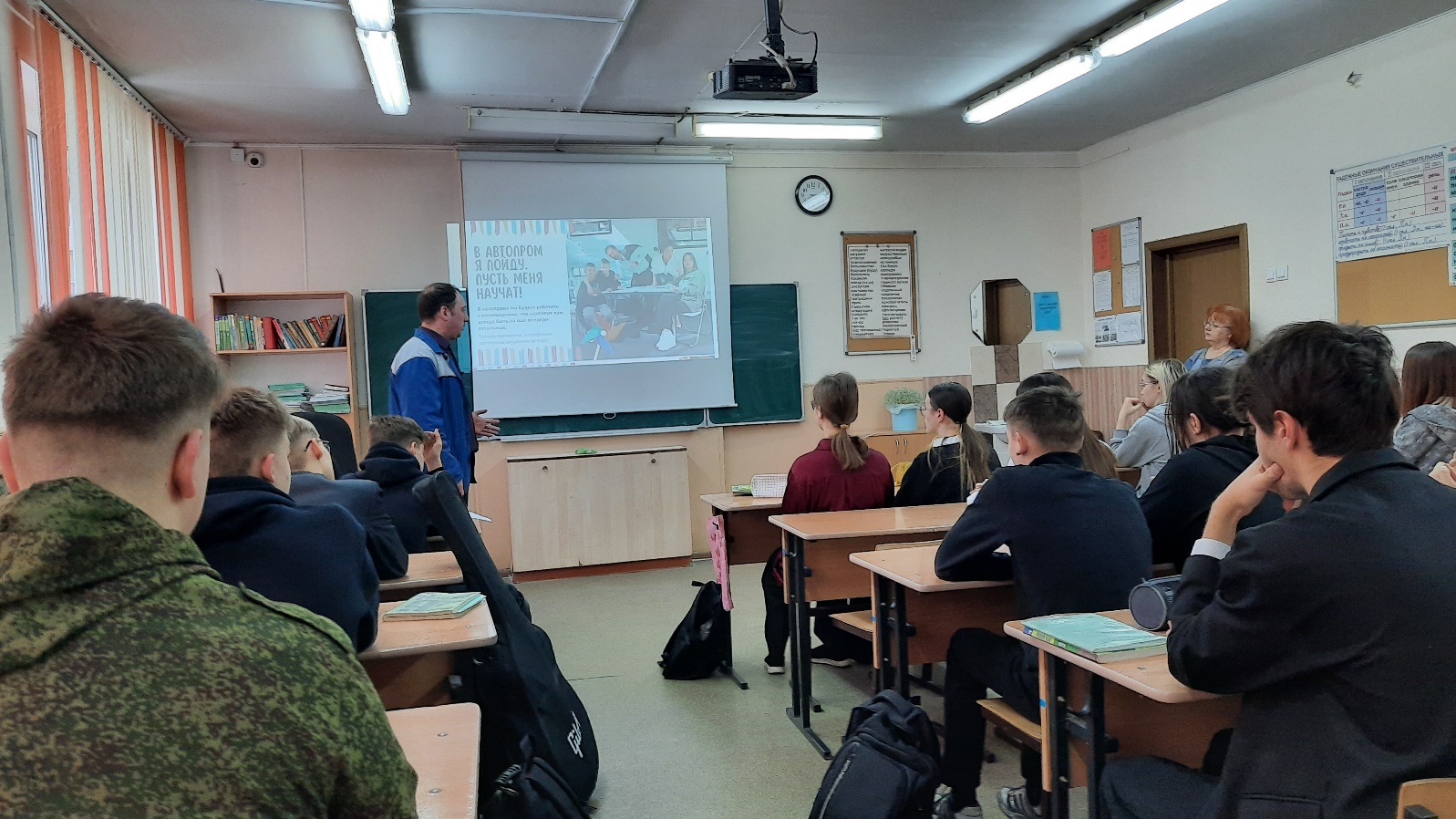 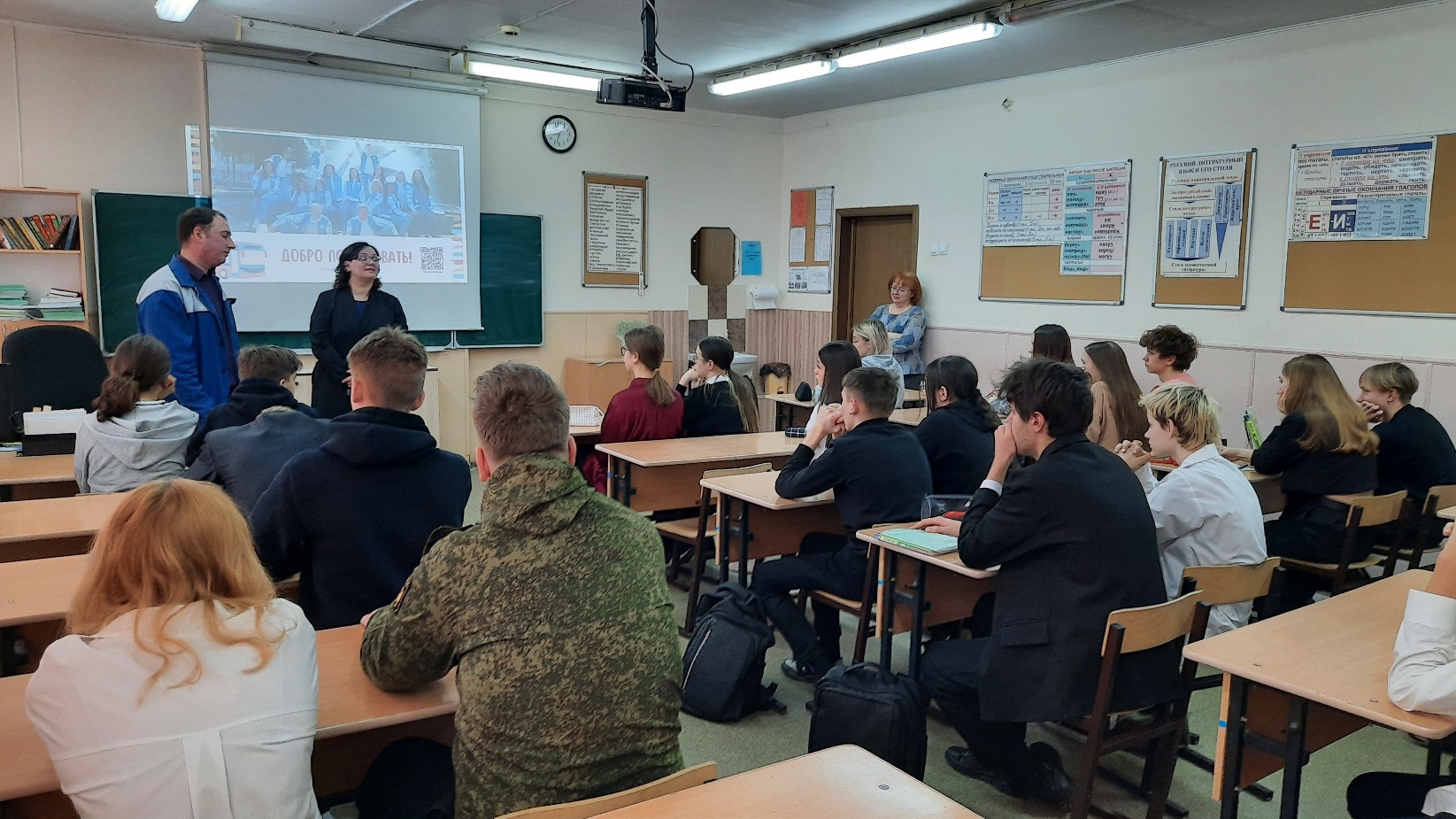 